         [АРАР                                                          РЕШЕНИЕ«29» март  2019 й.          №   27-55-3                           «29» марта  2019 г.          }рге [ый=ы ауылы                                                                        с. Верхние КигиОб утверждении Положения                                                                                                       о старостах населенных пунктов  сельского поселения Верхнекигинский сельсовет муниципального района Кигинский район Республики БашкортостанВ соответствии со статьей 14 Федерального закона от 6 октября 2003 года № 131-ФЗ «Об общих принципах организации местного самоуправления в Российской Федерации, ФЗ № 83-ФЗ от 18 апреля 2018 года «О внесении изменений в отдельные законодательные акты Российской Федерации по вопросам совершенствования организации местного самоуправления» внести в Федеральный закон от 6 октября 2003 года N 131-ФЗ "Об общих принципах организации местного самоуправления в Российской Федерации" устанавливается правовой статус старосты сельского населенного пункта; дополнить статьей 27.1 Законом РБ от 18.03.2005г. №162-з «О местном самоуправлении в Республике Башкортостан, Уставом сельского поселения  Верхнекигинский сельсовет муниципального района Кигинский район Республики Башкортостан,  Совет сельского поселения Верхнекигинский сельсовет муниципального района Кигинский район Республики БашкортостанР Е Ш И Л:1. Утвердить Положение о старосте населенного пункта в сельском поселении Верхнекигинский сельсовет муниципального района Кигинский район Республики Башкортостан (приложение № 1).2. Утвердить форму списка  старост (приложение № 2).3. Настоящее решение обнародовать на официальном сайте http://v-kigi.ru/
4. Контроль за исполнением настоящего решения возложить на Сагадиева Ш.Р. Глава сельского поселения	                       Н.А.ШамиевПриложение № 1Утверждено                             решением Совета                                                                                     сельского поселения Верхнекигинский сельсовет муниципального района Кигинский район Республики Башкортостан                                                                                                 от ___________№ ___________ПОЛОЖЕНИЕО СТАРОСТАХ НАСЕЛЕННЫХ ПУНКТОВ  СЕЛЬСКОГО ПОСЕЛЕНИЯ ВЕРХНЕКИГИНСКИЙ СЕЛЬСОВЕТ МУНИЦИПАЛЬНОГО РАЙОНА КИГИНСКИЙ РАЙОН РЕСПУБЛИКИ БАШКОРТОСТАН1.Общие положения1.1.Староста сельского населенного пункта назначается представительным органом муниципального образования, в состав которого входит данный сельский населенный пункт, по представлению схода граждан сельского населенного пункта из числа лиц, проживающих на территории данного сельского населенного пункта и обладающих активным избирательным правом.1.2.Староста сельского населенного пункта не является лицом, замещающим государственную должность, должность государственной гражданской службы, муниципальную должность или должность муниципальной службы, не может состоять в трудовых отношениях и иных непосредственно связанных с ними отношениях с органами местного самоуправления.1.3. Старостой сельского населенного пункта не может быть назначено лицо:1) замещающее государственную должность, должность государственной гражданской службы, муниципальную должность или должность муниципальной службы;2) признанное судом недееспособным или ограниченно дееспособным;3) имеющее непогашенную или неснятую судимость.1.4. В своей деятельности староста руководствуется Конституцией РФ, Гражданским кодексом РФ, Федеральным законом от 06.10.2003 г. № 131 «Об общих принципах организации местного самоуправления в РФ», другими законодательными актами РФ и Республики Башкортостан, решениями совета депутатов, распоряжениями и постановлениями главы администрации, решениями собраний (сходов) граждан, а также настоящим Положением.2.Основные задачи деятельности старостыОсновными задачами деятельности старосты, как одной из форм непосредственного осуществления населением местного самоуправления является:
            - представительство интересов жителей территории при решении вопросов местного значения;            -  оказание помощи органам местного самоуправления сельского поселения Верхнекигинский  сельсовет в решении вопросов местного значения.3. Порядок избрания старосты3.1. Срок полномочий старосты сельского населенного пункта устанавливается уставом муниципального образования и не может быть менее двух и более пяти лет.3.2. Полномочия старосты сельского населенного пункта прекращаются досрочно по решению представительного органа муниципального образования, в состав которого входит данный сельский населенный пункт, по представлению схода граждан сельского населенного пункта, а также в случаях, установленных пунктами 1 - 7 части 10 статьи 40 настоящего Федерального.  закона.
3.3. Староста избирается на собрании (сходе) жителей сельского населённого пункта (села, деревни), как правило, из числа зарегистрированных и постоянно проживающих граждан, путём открытого голосования простым большинством голосов от общего числа граждан, присутствующих на собрании, сроком на 2 года.
3.4. Собрания (сходы) граждан по выборам старосты правомочны, если в них принимают участие не менее 25% жителей населённого пункта (села, деревни) постоянно проживающих на данной территории, достигших 18-летнего возраста.
3.5. Территориальные границы деятельности старост утверждаются главой администрации по предложению инициативной группы населения данной территории.
3.6. Собрание (сход) граждан (в том числе и по выборам или перевыборам старост) созывается администрацией сельского поселения Верхнекигинский  сельсовет по инициативе:-старосты населённого пункта; одной трети от общего числа депутатов совета депутатов муниципального образования;главы администрации сельского поселения; не менее 5% жителей, проживающих на данной территории. Инициатива граждан оформляется в виде подписных листов.3.7. Подготовку и проведение собрания (схода) обеспечивает глава администрации сельского поселения.3.8. Если выборы не проведены в назначенный срок, или собрание (сход) не пришло к согласию, глава администрации сельского поселения назначает исполняющего обязанности старосты.3.9. Староста может быть досрочно переизбран по решению общего собрания (схода) граждан сельского населённого пункта. Переизбрание старосты может быть осуществлено в случаях: - сложения старостой полномочий на основании личного письменного заявления;
 - систематического неисполнения старостой своих обязанностей (в связи с утратой доверия жителей, по их требованию); - переезда старосты на постоянное место жительства за пределы данного населенного пункта;  -изменения старостой гражданства;  -признания старосты недееспособным по решению суда;
  - вступления в законную силу обвинительного приговора суда в отношении старосты.3.10. Вопрос о досрочном прекращении полномочий старосты может быть поставлен на собрании (сходе) граждан по требованию не менее 25% граждан, постоянно проживающих в соответствующем сельском населенном пункте (селе,деревне).
Требование граждан о досрочном прекращении полномочий старосты должно быть подтверждено в письменной форме путем сбора подписей.
Право сбора подписей имеет любой гражданин или группа граждан постоянно проживающих в соответствующем сельском населенном пункте (селе, деревне, улицы).
Полномочия старосты могут быть прекращены досрочно, если на собрании (сходе) граждан за это проголосуют более 50 % участников собрания (схода).
Если полномочия старосты прекращены досрочно в течение последних 6 - ти месяцев до окончания срока его полномочий, то выборы не проводятся, а обязанности старосты исполняет гражданин, назначенный главой администрации сельского поселения.Собрания (сходы) граждан по выборам старосты или досрочному прекращению его полномочий оформляется протоколом, который подписывают председатель и секретарь собрания (схода). Протокол заверяется печатью администрации сельского поселения.3.11. Решение схода (собрания) по избранию старосты утверждается постановлением (распоряжением) главы сельского поселения4. Основные полномочия старостыПри осуществлении своей деятельности староста обладает следующими полномочиями:
4.1. Представляет интересы населения, проживающего на территории осуществления деятельности старосты (далее – на подведомственной территории);
4.2. Доводит до сведения населения информацию об изменениях в законодательстве, муниципальных правовых актах;4.3. Участвует в заседаниях совета депутатов при обсуждении вопросов, затрагивающих интересы населения, проживающего на подведомственной территории;
4.4. Содействует реализации муниципальных правовых актов совета депутатов, главы сельского поселения, направленных на улучшение условий жизни населения;
4.5. Обеспечивает исполнение решений, принятых на собраниях (сходах) граждан, в пределах своих полномочий;4.6. Обращается с письменными и устными запросами, заявлениями и документами в органы местного самоуправления, к руководителям предприятий, организаций и учреждений, от которых зависит решение того или иного вопроса, затрагивающего интересы граждан, проживающих на подведомственной территории;
4.7. Взаимодействует с депутатами совета депутатов сельского поселения, администрацией сельского поселения;4.8. Информирует администрацию о фактах самовольного захвата земельных участков и самовольного строительства, иных нарушениях в сфере землепользования и застройки;4.9. Выполняет отдельные поручения органов местного самоуправления сельского поселения;4.10. Привлекает население к работам по благоустройству, озеленению и улучшению санитарного состояния населённых пунктов;4.11.Информирует администрацию сельского поселения:
 о качестве предоставляемых населению услуг по электро-, тепло-, газо- и водоснабжению, водоотведению, уличному освещению, торговле, общественному питанию и бытовому обслуживанию, транспортных услуг;
 о состоянии автомобильных дорог и иных транспортных инженерных сооружений на подведомственной территории; о своевременности сбора и вывоза твердых бытовых отходов, иного мусора;
4.12. Оказывает помощь в проведении массово-политических, праздничных мероприятий, собраний (сходах) граждан, встреч депутатов с избирателями;
4.13. В сфере охраны общественного порядка и соблюдения законодательства содействует сотрудникам отдела внутренних дел;4.14. Оказывает помощь администрации в осуществлении противопожарных мероприятий, проведении инструктажей о первичной пожарной безопасности:
  - следит за поддержанием в постоянной готовности: противопожарных водоемов, подъездов к водоисточникам; - контролирует наличие в домовладении противопожарного инвентаря;
4.15. Предупреждает органы местного самоуправления, государственную противопожарную службу, граждан об угрозе возникновения чрезвычайных ситуаций.
4.16. Содействует администрации в организации и проведении референдумов, выборов;
4.17. Оказывает помощь кандидатам в депутаты и их представителям в организации встреч с избирателями.4.18. Взаимодействует с органами местного самоуправления, муниципальными предприятиями и учреждениями и иными организациями по вопросам решения вопросов местного значения в сельском населенном пункте;4.19. Взаимодействует с населением, в том числе посредством участия в сходах, собраниях, конференциях граждан, направляет по результатам таких мероприятий обращения и предложения, в том числе оформленные в виде проектов муниципальных правовых актов, подлежащие обязательному рассмотрению органами местного самоуправления;4.20. Информирует жителей сельского населенного пункта по вопросам организации и осуществления местного самоуправления, а также содействует в доведении до их сведения иной информации, полученной от органов местного самоуправления;4.21. Содействует органам местного самоуправления в организации и проведении публичных слушаний и общественных обсуждений, обнародовании их результатов в сельском населенном пункте;4.22. Осуществляет иные полномочия и права, предусмотренные уставом муниципального образования и (или) нормативным правовым актом представительного органа муниципального образования в соответствии с законом субъекта Российской Федерации.                                     5. Староста имеет право5.1. Вносить на рассмотрение органов местного самоуправления вопросы, относящиеся к жизнедеятельности вверенной ему территории (культурно-бытовые, медицинские, коммунальные, торгового обслуживания).5.2. При необходимости присутствовать на заседаниях, выступать, обращаться с письменными и устными запросами, заявлениями и документами в любые органы местного самоуправления, к руководителям предприятий, организаций и учреждений, от которых зависит решение того или иного вопроса, затрагивающего интересы граждан, избравших его.5.3. Требовать от граждан, постоянно, временно проживающих или находящихся на территории данного населённого пункта, соблюдения общественного и санитарного порядка, обеспечения пожарной безопасности, приведения в надлежащий вид жилых домов, гаражей и других хозяйственных построек, усадебных участков, прилежащих к ним территорий. В случае невыполнения требований старосты, он может обращаться в контролирующие органы и Административную комиссию района  с ходатайством о привлечении нарушителя к установленной законодательством ответственности.5.4. По выявленным фактам направлять информацию участковому инспектору или иному должностному лицу для принятия мер в соответствии с действующим законодательством.5.5. Созывать в установленном порядке собрания (сходы) граждан и оформлять проведение мероприятия протоколом.5.6.Создавать актив из граждан, проявляющих активную жизненную позицию и помогающих старосте в осуществлении общественной деятельности.
5.7. Безотлагательного приема в совете депутатов, в администрации муниципального образования, руководителями учреждений, предприятий и организаций, расположенных на территории муниципального образования, по вопросам своей деятельности.  6. Организация деятельности старост6.1. Администрация координирует деятельность старост, знакомит их с соответствующими актами органов государственной власти и органов местного самоуправления, обобщает и распространяет положительный опыт их деятельности, проводит совещания и семинары, организует учёбу старост, создаёт необходимые условия для работы старост.
6.2. По запросам и при личном приёме старост администрация, руководители учреждений, предприятий, расположенных на территории сельского поселения, обязаны рассмотреть предложения старост в установленном законом порядке.Приложение № 1Утверждено                    решением Совета                                                                                     сельского поселения Верхнекигинский сельсовет муниципального района Кигинский район Республики Башкортостан                                                                                                 от ___________№ ___________Список старост деревень Верхнекигинский сельсовет на 2019 годБАШ[ОРТОСТАН РЕСПУБЛИКАҺЫНЫҢ[ЫЙҒЫ РАЙОНЫМУНИЦИПАЛ РАЙОНЫНЫҢҮРГЕ [ЫЙҒЫ АУЫЛ СОВЕТЫАУЫЛ СОВЕТЫ (Башkортостан Республикаһының [ыйғырайоны Үрге [ыйғы ауыл советы) БАШ[ОРТОСТАН РЕСПУБЛИКАҺЫНЫҢ[ЫЙҒЫ РАЙОНЫМУНИЦИПАЛ РАЙОНЫНЫҢҮРГЕ [ЫЙҒЫ АУЫЛ СОВЕТЫАУЫЛ СОВЕТЫ (Башkортостан Республикаһының [ыйғырайоны Үрге [ыйғы ауыл советы) 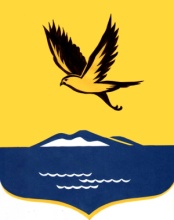 СОВЕТ СЕЛЬСКОГО ПОСЕЛЕНИЯВЕРХНЕКИГИНСКИЙ СЕЛЬСОВЕТМУНИЦИПАЛЬНОГО РАЙОНАКИГИНСКИЙ РАЙОНРЕСПУБЛИКИ БАШКОРТОСТАН(Верхнекигинский сельсовет Кигинскогорайона Республики Башкортостан)СОВЕТ СЕЛЬСКОГО ПОСЕЛЕНИЯВЕРХНЕКИГИНСКИЙ СЕЛЬСОВЕТМУНИЦИПАЛЬНОГО РАЙОНАКИГИНСКИЙ РАЙОНРЕСПУБЛИКИ БАШКОРТОСТАН(Верхнекигинский сельсовет Кигинскогорайона Республики Башкортостан)№Наименование села, деревниФИО старостыПримечание1.д. ЮнусовоЗайнашева Зиля Галиулловна 2. д. Теплый КлючПопёнов Вячеслав Николаевич 3. д. КизетамакЗайнетдинов Марат Исмагилович 